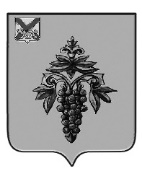 ДУМА ЧУГУЕВСКОГО МУНИЦИПАЛЬНОГО ОКРУГА Р Е Ш Е Н И ЕВ соответствии со статьей 40 Федерального закона от 06 октября 2003 года № 131- ФЗ «Об общих принципах организации местного самоуправления в Российской Федерации», Законом Приморского края от 25 мая 2017 года № 122-КЗ «О порядке исполнения гражданами, претендующими на замещение должности главы местной администрации по контракту, муниципальной должности, лицами, замещающими указанные должности, предусмотренных законодательством о противодействии коррупции отдельных обязанностей, запретов и ограничений, проверки их соблюдения», на основании заявления Губернатора Приморского края от 19 февраля 2024 года № 64/1319, в связи с совершением нарушений требований законодательства о противодействии коррупции впервые, соблюдением других ограничений, запретов, требований, исполнение обязанностей, установленных в целях противодействия коррупции, содействием проверяемого осуществляемым в ходе проверки мероприятий, направленным на всестороннее изучение предмета проверки, Дума Чугуевского муниципального округа Приморского краяРЕШИЛА:1. Применить к депутату Думы Дума Чугуевского муниципального округа Приморского края Шандыба Павлу Александровичу меру ответственности в виде предупреждения.2. Направить настоящее решение Губернатору Приморского края.3. Настоящее решение подлежит официальному опубликованию.4. Настоящее решение вступает в силу со дня его принятия.от 21.06.2024№ 605О применении к депутату Думы Чугуевского муниципального округа Шандыба Павлу Александровичу меры ответственности за коррупционное правонарушениеО применении к депутату Думы Чугуевского муниципального округа Шандыба Павлу Александровичу меры ответственности за коррупционное правонарушениеО применении к депутату Думы Чугуевского муниципального округа Шандыба Павлу Александровичу меры ответственности за коррупционное правонарушениеО применении к депутату Думы Чугуевского муниципального округа Шандыба Павлу Александровичу меры ответственности за коррупционное правонарушениеПредседатель Думы Чугуевского муниципального округа                                                           Е.В. Пачков 